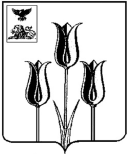 РОССИЙСКАЯ ФЕДЕРАЦИЯР А С П О Р Я Ж Е Н И ЕГЛАВЫ АДМИНИСТРАЦИИ МУНИЦИПАЛЬНОГО РАЙОНА «ВОЛОКОНОВСКИЙ РАЙОН»БЕЛГОРОДСКОЙ ОБЛАСТИОб организации работы по  проведению на территории Волоконовского района сплошного федерального статистического наблюдения за деятельностью  субъектов малого и среднего предпринимательства по итогам 2015 года29  января  2016 г.                                                                     			№  42	В соответствии с распоряжением Правительства Белгородской области от 30 ноября 2015 года  №617-рп «Об организации работы по проведению                на территории Белгородской области сплошного федерального статистического наблюдения за деятельностью субъектов малого и среднего предпринимательства по итогам 2015 года» и в целях обеспечения согласованных действий по оказанию  содействия Территориальному органу Федеральной  службы  государственной статистики по Белгородской области в 2016 году сплошного  федерального статистического наблюдения за деятельностью субъектов малого и среднего предпринимательства по итогам 2015 года на территории Волоконовского района:1. Создать межведомственную  рабочую группу по организации проведения  сплошного федерального статистического наблюдения за деятельностью субъектов  малого и среднего предпринимательства по итогам 2015 года на территории Волоконовского района.2. Утвердить состав  межведомственной  рабочей группы по организации проведения сплошного федерального статистического наблюдения за деятельностью субъектов  малого и среднего предпринимательства по итогам 2015 года на территории Волоконовского района (прилагается).3. Утвердить Положение  о межведомственной рабочей группе по организации проведения сплошного федерального статистического наблюдения за деятельностью субъектов  малого и среднего предпринимательства по итогам 2015 года на территории Волоконовского района (далее - Положение, прилагается).4. Утвердить план мероприятий  межведомственной  рабочей группы по проведению сплошного федерального  статистического наблюдения за деятельностью субъектов малого и среднего предпринимательства на территории Волоконовского района на 2016 год (прилагается).5. Главам администраций  городских и сельских поселений оказывать  в пределах  компетенции  содействие Территориальному органу Федеральной службы государственной статистики по Белгородской области в организации и проведении сплошного  федерального статистического наблюдения за деятельностью субъектов малого и среднего предпринимательства, а также  в проведении информационно-разъяснительной работы среди субъектов малого и среднего предпринимательства, осуществляющих деятельность на  подконтрольных территориях.6. Начальнику информационно-статистического отдела администрации района О.А. Дрогачевой, размещать материалы, освещающие  вопросы проведения сплошного федерального статистического наблюдения за деятельностью субъектов среднего и малого предпринимательства, в средствах массовой информации и на официальном сайте  администрации  муниципального района «Волоконовский район».7. Ответственным за ежемесячный мониторинг  хода проведения статнаблюдения на территории района назначить отдел по развитию потребительского рынка, предпринимательству и проектной деятельности администрации района (Решетняк О.В.).8. Контроль за исполнением распоряжения возложить  на заместителя главы администрации района  по стратегическому развитию Е.А.Сотникова.Информацию об исполнении распоряжения представить к 30 апреля 2017 года.Глава администрации района                           			С. БикетовУтвержденраспоряжениемглавы  администрации районаот 29  января 2016 г.№ 42СОСТАВмежведомственной рабочей группы по организации  проведения сплошного федерального статистического  наблюдения за деятельностью  субъектов малого и среднего предпринимательства по итогам 2015 на территории Волоконовского районаУтвержденраспоряжениемглавы  администрации районаот 29 января 2016 г.№ 42Положениео межведомственной рабочей группе по организации  проведения сплошного федерального статистического  наблюдения за деятельностью  субъектов малого и среднего предпринимательства по итогам 2015 на территории Волоконовского районаОбщие положения1.1. Настоящее Положение регулирует деятельность межведомственной рабочей группы по организации проведения сплошного  федерального статистического наблюдения за деятельностью  субъектов малого и среднего предпринимательства по итогам 2015 года на территории Волоконовского района (далее межведомственная группа).1.2. В своей деятельности рабочая группа руководствуется Конституцией Российской Федерации, федеральными законами, указами и распоряжениями Президента Российской Федерации, законами Белгородской области в сфере малого и среднего предпринимательства, а также настоящим Положением.Руководство и порядок работы2.1. Оперативное руководство деятельностью  рабочей группы  осуществляет председатель рабочей группы (в его отсутствие – лицо его замещающее).2.2. Организационные вопросы деятельности рабочей группы возлагаются на отдел по развитию потребительского рынка, предпринимательству и проектной деятельности администрации района:- рассылает рабочие материалы членам рабочей группы;- получает предложения и замечания по рассматриваемым вопросам от членов рабочей группы;- рассматривает и обобщает полученные материалы, проводит выработку итоговых документов2.3. Учет, регистрация отправленных (полученных) рабочих материалов возлагаются на секретаря рабочей группы.2.4. Деятельность рабочей группы организуется путем проведения опроса мнений или личного присутствия членов рабочей группы на заседании рабочей группы. Заседания рабочей группы  проводятся  по мере необходимости, но не реже одного раза в месяц. Решение  о проведении, переносе заседаний принимает  председатель рабочей группы (в его отсутствие  - лицо его замещающее).2.5. Заседание признается правомочным для принятия решений, если  на нем присутствует более половины списочного состава членов рабочей группы.2.6. Члены рабочей группы обладают равными правами при обсуждении вопросов, рассматриваемых на заседании.2.7. Решения заседания рабочей группы  оформляются протоколом в течение 7 рабочих дней, который подписывается председателем рабочей группы  и секретарем рабочей группы.2.8. Рассылка решений рабочей группы и протоколов заседания  всем членам рабочей группы осуществляется секретарем рабочей группы в электронном или на бумажном виде не позднее 2-х дней после подписания  документов руководителем рабочей группы.2.9 Решения рабочей группы носят рекомендательный характер.3.Основные функции рабочей группы Рабочая группа осуществляет следующие функции:3.1. В соответствии с планом работы  организует мероприятия  и межведомственное взаимодействие с целью содействия  Территориальному  органу Федеральной службы государственной статистики по Белгородской области в проведении сплошного  федерального статистического наблюдения за деятельностью субъектов малого и среднего предпринимательства по итогам 2015 года на территории  Волоконовского района.3.2 Проводит анализ предложений и замечаний, сбор дополнительной информации по вопросам совершенствования организации и проведения сплошного статистического наблюдения за деятельностью  субъектов малого и среднего предпринимательства.3.3 Заслушивает на своих заседаниях членов рабочей группы о выполнении  поручений и плана мероприятий.Утвержденраспоряжениемглавы  администрации районаот 29  января 2016 г.№ 42Планмероприятий  межведомственной  рабочей группы по проведению сплошного федерального  статистического наблюдения за деятельностью субъектов малого и среднего предпринимательства на территории Волоконовского района на 2016 годСотников Евгений Александрович-  заместитель главы администрации          района по стратегическому развитию, председатель рабочей группыПьяникина Елена Валентиновна    - главный специалист подразделения  Белгородстата в  Волоконовском районе, заместитель председателя рабочей группыРешетняк Оксана Валерьевна- начальник отдела по развитию потребительского рынка, предпринимательству и проектной деятельности администрации района, секретарь комиссии          члены рабочей группы:          члены рабочей группы:Алексеев Александр Евгеньевич- заместитель главы администрации  района по развитию сельских территорий, начальник управления сельского хозяйстваДрогачева Оксана Александровна- начальник информационно-статистического отдела администрации районаКурлова Ирина Александровна- начальник Волоконовского почтамта УФПС Белгородской области – филиала ФГУП «Почта России» (по согласованию)Лаверченко Борис Николаевич- глава администрации городского поселения «Поселок Волоконовка»Лыгина Татьяна Николаевна- общественный Уполномоченный по защите  прав предпринимателей Белгородской области по Волоконовскому району (по согласованию)Меньщиков Евгений Павлович  - глава администрации городского поселения «Поселок Пятницкое»Тетерятник Ирина Александровна- главный редактор районной газеты «Красный Октябрь» (по согласованию)Тетерятник Светлана Анатольевна- начальник отдела прогнозирования и развития муниципальной экономики администрации районаЧепелев Александр Николаевич- заместитель руководителя аппарата  главы администрации района – секретарь Совета безопасности№п/пНаименование мероприятийСрокипроведениямероприятийОтветственные исполнители12341.Организация заседаний межведомственной рабочей группы по вопросам проведения сплошного  федерального статистического наблюдения за деятельностью субъектов малого и среднего предпринимательстваЕжемесячно в течение первого полугодия 2016 года, далее по необходимостиОтдел по развитию потребительского рынка, предпринимательству и проектной деятельности администрации района О.В. Решетняк2.Проведение информационно-разъяснительной работы по вопросам сплошного статистического наблюденияЯнварь – апрель 2016 годаГлавы городских и сельских поселений,Уполномоченный по защите прав предпринимателей в Белгородской области по Волоконовскому району,Отдел по развитию потребительского рынка, предпринимательству и проектной деятельности администрации района О.В. Решетняк,Отдел прогнозирования и развития муниципальной экономики администрации района Тетерятник С.А.,информационно- статистический отделДрогачева О.А.3.Организация  взаимодействия глав администраций  городских и сельских поселений, сотрудников ОМВД России по Волоконовскому району по установлению фактического местонахождения респондентов, не найденных при обходе регистраторами и инструкторамиПо мере необходимости в течение 2016 годаОтдел по развитию потребительского рынка, предпринимательству и проектной деятельности администрации района  Решетняк О.В.4.Организация взаимодействия сУФПС Белгородской области – филиала ФГУП «Почта России»1 квартал 2016 годаЗаместитель главы администрации района по стратегическому развитию  Сотников Е.А.5.Мониторинг  хода проведения сплошного  статнаблюденияЯнварь – февраль – ежедекадно, март – июнь – еженедельноВторое полугодие по мере необходимостиГлавный специалистподразделения Белгородстата в Волоконовском районе Пьяникина Е.В.,Начальник отдела  по развитию потреби-тельского рынка, предпринимательству и проектной деятельности администрации района  Решетняк О.В.6.Систематическое заслушивание на заседаниях  рабочей группы  глав администраций  городских и сельских поселений о ходе проведения статнаблюдения  в городских и сельских муниципальных образованиях, о проблемных вопросах и путях их решенияЕжемесячно в течение  1 полугодия 2016 годаЗаместитель главы администрации района по стратегическому развитию  Сотников Е.А.,Главный специалистподразделения Белгородстата в Волоконовском районе Пьяникина Е.В.7.Подведение промежуточных итогов участия субъектов малого и среднего предпринимательства в проведении сплошного  федерального сатистического наблюдения на территории районаЕжемесячно в течение 2016 годаГлавный специалистподразделения Белгородстата в Волоконовском районе Пьяникина  Е.В.,Начальник отдела по развитию потребительского рынка, предпринимательству и проектной деятельности администрации района  Решетняк О.В.